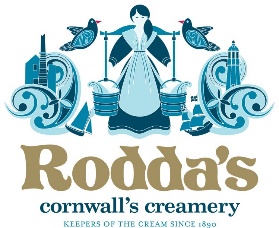 ENVIRONMENTAL POLICYCornish clotted cream has been crafted from our site in the heart of Cornwall since 1890. Five generations later, and indeed from the same site, we are proud to send our range of dairy products throughout the UK and across the world.We understand the impact that our actions have on the environment and our communities and therefore are dedicated to respecting these through continued improvement of our environmental performance. This includes pollution prevention and compliance with environmental legislation which are in keeping with our company values. We aim for such positive environmental practices to be adopted throughout our value chain to continually meet our customer expectations.This policy was developed to achieve the following principles: -To ensure that all activities carried out, meet, or wherever practicable, exceed, all legislation, standards and codes of practice.To minimise waste by maximising the recovery of materials from waste wherever it is technically and economically viable to do so. This includes constant reviews of the opportunities for avoiding, reusing or recycling waste and thereby minimising landfill.To reducing water usage through metering and water minimisation programmes.Promoting reuse, recycling and the use of recycled materials.Ensuring all our paper or cardboard packaging comes from FSC or PEFC approved suppliers.Minimising to the fullest feasible and viable extent, the company’s consumption of energy and fuel by efficient management, appropriate equipment specifications and operation and control.To use continuous improvement techniques and methodology to improve the environmental and operation efficiencies of our core processes and operations.To prevent, reduce or, wherever practicable, eliminate all harmful emissions to air, water or ground.To work, wherever possible, with suppliers, contractors and customers who themselves have sound environmental policies.To raise environmental awareness and understandings amongst all staff and encourage contribution of all employees towards improving and maintaining the company’s environmental performance. We aim to achieve these using continual improvement, ‘Best Available Techniques’ (BAT) and ‘Good Manufacturing Practices’ (GMP).This is achieved by setting annual environmental improvement objectives and targets, which are continuously monitored and reviewed.This policy is reviewed on a regular basis and communicated to all employees. This policy, as well as details of significant environmental aspects and impacts, is made available to our customers, suppliers, contractors and interested third parties on request.